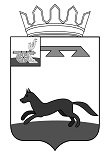 СОВЕТ ДЕПУТАТОВХИСЛАВИЧСКОГО ГОРОДСКОГО ПОСЕЛЕНИЯ ХИСЛАВИЧСКОГО РАЙОНА СМОЛЕНСКОЙ ОБЛАСТИРЕШЕНИЕот 04.09.2023г.                                                                                                                №24О признании утратившим силу решения Совета депутатов Хиславичского городского поселения Хиславичского района Смоленской области от 28.08.2022г. №23 «Об утверждении графика работы уличного освещения в п.Хиславичи и п.Фролово Хиславичского района Смоленской области».В соответствии с Федеральным законом от 6 октября 2003 года № 131-ФЗ «Об общих принципах организации местного самоуправления в Российской Федерации» и на основании протеста прокуратуры Хиславичского района Смоленской области от 05.07.2023г. №02-31-2023/Прдп113-20660021 (вх.№13 от 05.07.2023г.) на решение Совета депутатов Хиславичского городского поселения Хиславичского района Смоленской области от 28.08.2022г. №23 «Об утверждении графика работы уличного освещения в п.Хиславичи и п.Фролово Хиславичского района Смоленской области», Совет депутатов Хиславичского городского поселения Хиславичского района Смоленской области РЕШИЛ:1.Признать утратившим силу решение Совета депутатов Хиславичского городского поселения Хиславичского района Смоленской области от 28.08.2022г. №23 «Об утверждении графика работы уличного освещения в п.Хиславичи и п.Фролово Хиславичского района Смоленской области». 2. Настоящее решение вступает в силу со дня его принятия и подлежит опубликованию в газете «Хиславичские известия» и размещению на сайте Администрации муниципального образования «Хиславичский район» Смоленской области http://hislav.admin-smolensk.ru в сети Интернет.Глава муниципального образованияХиславичского городского поселенияХиславичского района Смоленской области                                                 О.Б.Маханёк